This form is required as part of compliance with international tax compliance regulations.  The Common Reporting Standard (CRS) obliges the General Synod of the Scottish Episcopal Church to obtain your tax details and CRS Entity Classification.For instructions about submitting this form: see GPC Guidelines 2018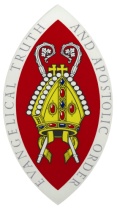 Scottish Episcopal ChurchFor Office UseFor Office UseScottish Episcopal ChurchGPC Meeting:Global Partnerships Committee GrantItem No.Global Partnerships Committee GrantGrant No.Application FormPortfolio:Date of ApplicationDate of ApplicationDate of ApplicationName of Project being applied for:Name of Project being applied for:Name of Project being applied for:CONTACT DETAILS FOR PROJECTCONTACT DETAILS FOR PROJECTCONTACT DETAILS FOR PROJECTCONTACT DETAILS FOR PROJECTCONTACT DETAILS FOR PROJECTCONTACT DETAILS FOR PROJECTName - Project /Recipient/Agency/ Educational Establishment:Name - Project /Recipient/Agency/ Educational Establishment:Name - Project /Recipient/Agency/ Educational Establishment:Full Postal Address:Full Postal Address:Full Postal Address:Telephone number:Telephone number:Telephone number:E-mail address:E-mail address:E-mail address:Applicant Name (person completing form):Applicant Name (person completing form):Applicant Name (person completing form):Website:Website:Website:Applicant NameApplicant NameApplicant NameCongregation (if applicable):Congregation (if applicable):Congregation (if applicable):Diocese:Diocese:Diocese:Telephone number:Telephone number:Telephone number:E-mail address:E-mail address:E-mail address:Are you a registered charity?Are you a registered charity?Are you a registered charity?If YES, Charity Registered number:If YES, Charity Registered number:If YES, Charity Registered number:Is the application for a UK individual?Is the application for a UK individual?Is the application for a UK individual?If YES, please give UK National Insurance Number:If YES, please give UK National Insurance Number:If YES, please give UK National Insurance Number:TAX INFORMATION SHARINGUnder international tax compliance regulations, the General Synod of the Scottish Episcopal Church may be required to disclose some of the information you provide:  this primarily depends upon where you are tax resident.  Where we are obliged to do so, we will provide this information to HMRC who will in turn exchange this information with tax authorities in other jurisdictions in which you are tax resident.Please note that the United States of America is not a participating jurisdiction.(See Global Forum on Transparency and Exchange of Information for Tax Purposes in guidelines)TAX INFORMATION SHARINGUnder international tax compliance regulations, the General Synod of the Scottish Episcopal Church may be required to disclose some of the information you provide:  this primarily depends upon where you are tax resident.  Where we are obliged to do so, we will provide this information to HMRC who will in turn exchange this information with tax authorities in other jurisdictions in which you are tax resident.Please note that the United States of America is not a participating jurisdiction.(See Global Forum on Transparency and Exchange of Information for Tax Purposes in guidelines)TAX INFORMATION SHARINGUnder international tax compliance regulations, the General Synod of the Scottish Episcopal Church may be required to disclose some of the information you provide:  this primarily depends upon where you are tax resident.  Where we are obliged to do so, we will provide this information to HMRC who will in turn exchange this information with tax authorities in other jurisdictions in which you are tax resident.Please note that the United States of America is not a participating jurisdiction.(See Global Forum on Transparency and Exchange of Information for Tax Purposes in guidelines)TAX INFORMATION SHARINGUnder international tax compliance regulations, the General Synod of the Scottish Episcopal Church may be required to disclose some of the information you provide:  this primarily depends upon where you are tax resident.  Where we are obliged to do so, we will provide this information to HMRC who will in turn exchange this information with tax authorities in other jurisdictions in which you are tax resident.Please note that the United States of America is not a participating jurisdiction.(See Global Forum on Transparency and Exchange of Information for Tax Purposes in guidelines)TAX INFORMATION SHARINGUnder international tax compliance regulations, the General Synod of the Scottish Episcopal Church may be required to disclose some of the information you provide:  this primarily depends upon where you are tax resident.  Where we are obliged to do so, we will provide this information to HMRC who will in turn exchange this information with tax authorities in other jurisdictions in which you are tax resident.Please note that the United States of America is not a participating jurisdiction.(See Global Forum on Transparency and Exchange of Information for Tax Purposes in guidelines)TAX INFORMATION SHARINGUnder international tax compliance regulations, the General Synod of the Scottish Episcopal Church may be required to disclose some of the information you provide:  this primarily depends upon where you are tax resident.  Where we are obliged to do so, we will provide this information to HMRC who will in turn exchange this information with tax authorities in other jurisdictions in which you are tax resident.Please note that the United States of America is not a participating jurisdiction.(See Global Forum on Transparency and Exchange of Information for Tax Purposes in guidelines)Tax ResidenciesIf applicable, please detail all countries in which you are resident for tax purposes, as well as your local tax number(s) for each:Tax ResidenciesIf applicable, please detail all countries in which you are resident for tax purposes, as well as your local tax number(s) for each:Tax ResidenciesIf applicable, please detail all countries in which you are resident for tax purposes, as well as your local tax number(s) for each:Tax ResidenciesIf applicable, please detail all countries in which you are resident for tax purposes, as well as your local tax number(s) for each:Tax ResidenciesIf applicable, please detail all countries in which you are resident for tax purposes, as well as your local tax number(s) for each:Tax ResidenciesIf applicable, please detail all countries in which you are resident for tax purposes, as well as your local tax number(s) for each:Countries of Tax ResidenceCountries of Tax ResidenceTax Number 
e.g. National Insurance Number, Tax Identification Number, Social Security NumberTax Number 
e.g. National Insurance Number, Tax Identification Number, Social Security NumberNo Tax Number held* 
(tick if applicable)No Tax Number held* 
(tick if applicable)Please tick/check box if you have no country of tax residence*  * Please provide an explanation where no tax residence or tax number is held (tax numberwill be required once available): Please note that even if you are not currently paying tax in a country, this does not necessarily mean you are not a tax resident in that country.  You may be tax resident but not have been issued a tax number or hold a functional equivalent.  Please ensure the correct position is detailed above. Please tick/check box if you have no country of tax residence*  * Please provide an explanation where no tax residence or tax number is held (tax numberwill be required once available): Please note that even if you are not currently paying tax in a country, this does not necessarily mean you are not a tax resident in that country.  You may be tax resident but not have been issued a tax number or hold a functional equivalent.  Please ensure the correct position is detailed above. Please tick/check box if you have no country of tax residence*  * Please provide an explanation where no tax residence or tax number is held (tax numberwill be required once available): Please note that even if you are not currently paying tax in a country, this does not necessarily mean you are not a tax resident in that country.  You may be tax resident but not have been issued a tax number or hold a functional equivalent.  Please ensure the correct position is detailed above. Please tick/check box if you have no country of tax residence*  * Please provide an explanation where no tax residence or tax number is held (tax numberwill be required once available): Please note that even if you are not currently paying tax in a country, this does not necessarily mean you are not a tax resident in that country.  You may be tax resident but not have been issued a tax number or hold a functional equivalent.  Please ensure the correct position is detailed above. Please tick/check box if you have no country of tax residence*  * Please provide an explanation where no tax residence or tax number is held (tax numberwill be required once available): Please note that even if you are not currently paying tax in a country, this does not necessarily mean you are not a tax resident in that country.  You may be tax resident but not have been issued a tax number or hold a functional equivalent.  Please ensure the correct position is detailed above. Please tick/check box if you have no country of tax residence*  * Please provide an explanation where no tax residence or tax number is held (tax numberwill be required once available): Please note that even if you are not currently paying tax in a country, this does not necessarily mean you are not a tax resident in that country.  You may be tax resident but not have been issued a tax number or hold a functional equivalent.  Please ensure the correct position is detailed above. Additional Tax Information Please give any additional addresses (including any overseas address) that are relevant to your tax residency status Additional Tax Information Please give any additional addresses (including any overseas address) that are relevant to your tax residency status Additional Tax Information Please give any additional addresses (including any overseas address) that are relevant to your tax residency status Additional Tax Information Please give any additional addresses (including any overseas address) that are relevant to your tax residency status Additional Tax Information Please give any additional addresses (including any overseas address) that are relevant to your tax residency status Additional Tax Information Please give any additional addresses (including any overseas address) that are relevant to your tax residency status Address:BACKGROUND TO THE APPLICATIONBACKGROUND TO THE APPLICATIONBACKGROUND TO THE APPLICATIONBACKGROUND TO THE APPLICATIONBACKGROUND TO THE APPLICATIONBACKGROUND TO THE APPLICATIONBrief description of the Project / Education Requirement (include the duration and location of training – if the location is in a different country to recipient, please explain):    Brief description of the Project / Education Requirement (include the duration and location of training – if the location is in a different country to recipient, please explain):    Brief description of the Project / Education Requirement (include the duration and location of training – if the location is in a different country to recipient, please explain):    Brief description of the Project / Education Requirement (include the duration and location of training – if the location is in a different country to recipient, please explain):    Brief description of the Project / Education Requirement (include the duration and location of training – if the location is in a different country to recipient, please explain):    Brief description of the Project / Education Requirement (include the duration and location of training – if the location is in a different country to recipient, please explain):    Purpose of the Project (what will the grant be used for?):   Purpose of the Project (what will the grant be used for?):   Purpose of the Project (what will the grant be used for?):   Purpose of the Project (what will the grant be used for?):   Purpose of the Project (what will the grant be used for?):   Purpose of the Project (what will the grant be used for?):   Who will this funding benefit (Individual/Congregation/Diocese/Community/Organisation):Who will this funding benefit (Individual/Congregation/Diocese/Community/Organisation):Who will this funding benefit (Individual/Congregation/Diocese/Community/Organisation):Who will this funding benefit (Individual/Congregation/Diocese/Community/Organisation):Who will this funding benefit (Individual/Congregation/Diocese/Community/Organisation):Who will this funding benefit (Individual/Congregation/Diocese/Community/Organisation):Where is the Project:  Where is the Project:  Where is the Project:  Where is the Project:  Where is the Project:  Where is the Project:  Project Objective:  .Project Objective:  .Project Objective:  .Project Objective:  .Project Objective:  .Project Objective:  .Select which of the Committee objectives this application meets: Contributions towards church buildings in new dioceses Start-up funding for agricultural projects Women's empowerment projects Clean water and sanitation Health care and health education Child education Peace and reconciliation work Contributions towards vehicles for key workersSelect which of the Committee objectives this application meets: Contributions towards church buildings in new dioceses Start-up funding for agricultural projects Women's empowerment projects Clean water and sanitation Health care and health education Child education Peace and reconciliation work Contributions towards vehicles for key workersSelect which of the Committee objectives this application meets: Contributions towards church buildings in new dioceses Start-up funding for agricultural projects Women's empowerment projects Clean water and sanitation Health care and health education Child education Peace and reconciliation work Contributions towards vehicles for key workersSelect which of the Committee objectives this application meets: Contributions towards church buildings in new dioceses Start-up funding for agricultural projects Women's empowerment projects Clean water and sanitation Health care and health education Child education Peace and reconciliation work Contributions towards vehicles for key workersSelect which of the Committee objectives this application meets: Contributions towards church buildings in new dioceses Start-up funding for agricultural projects Women's empowerment projects Clean water and sanitation Health care and health education Child education Peace and reconciliation work Contributions towards vehicles for key workersSelect which of the Committee objectives this application meets: Contributions towards church buildings in new dioceses Start-up funding for agricultural projects Women's empowerment projects Clean water and sanitation Health care and health education Child education Peace and reconciliation work Contributions towards vehicles for key workersHow will information about the project be reported back and by whom (e.g. Email/blog/presentation etc):  How will information about the project be reported back and by whom (e.g. Email/blog/presentation etc):  How will information about the project be reported back and by whom (e.g. Email/blog/presentation etc):  How will information about the project be reported back and by whom (e.g. Email/blog/presentation etc):  How will information about the project be reported back and by whom (e.g. Email/blog/presentation etc):  How will information about the project be reported back and by whom (e.g. Email/blog/presentation etc):  Have you made previous applications (successful or not) to this committee; if yes, give details:  Have you made previous applications (successful or not) to this committee; if yes, give details:  Have you made previous applications (successful or not) to this committee; if yes, give details:  Have you made previous applications (successful or not) to this committee; if yes, give details:  Have you made previous applications (successful or not) to this committee; if yes, give details:  Have you made previous applications (successful or not) to this committee; if yes, give details:  PROJECT COSTSPROJECT COSTSPROJECT COSTSPROJECT COSTSPROJECT COSTSPROJECT COSTSTotal cost of Project:Total cost of Project:Total cost of Project:Total cost of Project:Total cost of Project:Total amount of grant requested in this application (please provide a detailed breakdown of costs): building materials and travel costs to and from work site and Accommodation Total amount of grant requested in this application (please provide a detailed breakdown of costs): building materials and travel costs to and from work site and Accommodation Total amount of grant requested in this application (please provide a detailed breakdown of costs): building materials and travel costs to and from work site and Accommodation Total amount of grant requested in this application (please provide a detailed breakdown of costs): building materials and travel costs to and from work site and Accommodation Total amount of grant requested in this application (please provide a detailed breakdown of costs): building materials and travel costs to and from work site and Accommodation Duration of Project (if known):Duration of Project (if known):Duration of Project (if known):Duration of Project (if known):For how many years are you seeking support:For how many years are you seeking support:For how many years are you seeking support:For how many years are you seeking support:What time of year is the payment required:What time of year is the payment required:What time of year is the payment required:What time of year is the payment required:If you are not based in the UK, do you know of any difficulty paying the grant from the UK into your country? (Please note that you must alert us, particularly if we need to pay the money via another organisation, any additional costs must be included in the grant application e.g. CMS)If you are not based in the UK, do you know of any difficulty paying the grant from the UK into your country? (Please note that you must alert us, particularly if we need to pay the money via another organisation, any additional costs must be included in the grant application e.g. CMS)If you are not based in the UK, do you know of any difficulty paying the grant from the UK into your country? (Please note that you must alert us, particularly if we need to pay the money via another organisation, any additional costs must be included in the grant application e.g. CMS)If you are not based in the UK, do you know of any difficulty paying the grant from the UK into your country? (Please note that you must alert us, particularly if we need to pay the money via another organisation, any additional costs must be included in the grant application e.g. CMS)Which currency do you wish to be paid in e.g. £ sterling; US $:Which currency do you wish to be paid in e.g. £ sterling; US $:Which currency do you wish to be paid in e.g. £ sterling; US $:Which currency do you wish to be paid in e.g. £ sterling; US $:Details of other confirmed sources of funding (who and how much?)Details of other confirmed sources of funding (who and how much?)Details of other confirmed sources of funding (who and how much?)Details of other confirmed sources of funding (who and how much?)Details of other confirmed sources of funding (who and how much?)Details of other confirmed sources of funding (who and how much?)Other agencies approached – please detail who has been approached and the level of support applied for /received:  Other agencies approached – please detail who has been approached and the level of support applied for /received:  Other agencies approached – please detail who has been approached and the level of support applied for /received:  Other agencies approached – please detail who has been approached and the level of support applied for /received:  Other agencies approached – please detail who has been approached and the level of support applied for /received:  Other agencies approached – please detail who has been approached and the level of support applied for /received:  Please provide any additional relevant information:Please provide any additional relevant information:Please provide any additional relevant information:Please provide any additional relevant information:Please provide any additional relevant information:Please provide any additional relevant information:The Committee also promotes the United Nations Sustainable Development Goals (SDG), please tick all the SDG’s your application relates to:The Committee also promotes the United Nations Sustainable Development Goals (SDG), please tick all the SDG’s your application relates to:The Committee also promotes the United Nations Sustainable Development Goals (SDG), please tick all the SDG’s your application relates to:The Committee also promotes the United Nations Sustainable Development Goals (SDG), please tick all the SDG’s your application relates to:The Committee also promotes the United Nations Sustainable Development Goals (SDG), please tick all the SDG’s your application relates to:The Committee also promotes the United Nations Sustainable Development Goals (SDG), please tick all the SDG’s your application relates to:  No Poverty  No Poverty  No Poverty Reduced Inequality Reduced Inequality Reduced Inequality  Zero Hunger  Zero Hunger  Zero Hunger Sustainable Cities and Communities Sustainable Cities and Communities Sustainable Cities and Communities  Good Health and Well-being  Good Health and Well-being  Good Health and Well-being Responsible Consumption and Production Responsible Consumption and Production Responsible Consumption and Production  Quality Education  Quality Education  Quality Education Climate Action Climate Action Climate Action  Gender Equality  Gender Equality  Gender Equality Life Below Water Life Below Water Life Below Water  Clean Water and Sanitation  Clean Water and Sanitation  Clean Water and Sanitation Life on Land Life on Land Life on Land  Affordable and Clean Energy  Affordable and Clean Energy  Affordable and Clean Energy Peace and Justice Strong Institutions Peace and Justice Strong Institutions Peace and Justice Strong Institutions  Decent Work and Economic Growth  Decent Work and Economic Growth  Decent Work and Economic Growth Partnerships to achieve the Goals Partnerships to achieve the Goals Partnerships to achieve the Goals  Industry, Innovation and Infrastructure  Industry, Innovation and Infrastructure  Industry, Innovation and InfrastructureAny Additional Comments:  Any Additional Comments:  Any Additional Comments:  Any Additional Comments:  Any Additional Comments:  Any Additional Comments:  ENDORSEMENT OF ANGLICAN DIOCESAN BISHOP in the location where the project operatesENDORSEMENT OF ANGLICAN DIOCESAN BISHOP in the location where the project operatesENDORSEMENT OF ANGLICAN DIOCESAN BISHOP in the location where the project operatesENDORSEMENT OF ANGLICAN DIOCESAN BISHOP in the location where the project operatesENDORSEMENT OF ANGLICAN DIOCESAN BISHOP in the location where the project operatesENDORSEMENT OF ANGLICAN DIOCESAN BISHOP in the location where the project operatesName of Diocese:Name of Diocese:Name of Bishop:Name of Bishop:Bishop’s Email address:Bishop’s Email address:ENCLOSURES WITH APPLICATIONENCLOSURES WITH APPLICATIONENCLOSURES WITH APPLICATIONENCLOSURES WITH APPLICATIONENCLOSURES WITH APPLICATIONENCLOSURES WITH APPLICATIONEnclosed with the application:Enclosed with the application:Enclosed with the application:Enclosed with the application:Enclosed with the application:Enclosed with the application:Endorsement of Anglican Bishop  Endorsement of Anglican Bishop  Endorsement of Anglican Bishop  Endorsement of Anglican Bishop  YESNORecent Annual accountsRecent Annual accountsRecent Annual accountsRecent Annual accountsYESNOAnnual reportAnnual reportAnnual reportAnnual reportYESNOAny other relevant documentation such as details of use of any previous grantAny other relevant documentation such as details of use of any previous grantAny other relevant documentation such as details of use of any previous grantAny other relevant documentation such as details of use of any previous grantYESNODECLARATION AND SIGNATUREDECLARATION AND SIGNATUREDECLARATION AND SIGNATUREDECLARATION AND SIGNATUREDECLARATION AND SIGNATUREDECLARATION AND SIGNATUREDeclaration and signature (to be completed by the authorised officer for the organisation)I agree to the details I have submitted being held securely for a period of no longer than 6 years after the conclusion of this grant. I confirm that the details I have provided are correct to the best of my knowledge and belief and if any changes occur in relation to the above information in the period of 12 months after any grant is made, I agree to notify the General Synod of the Scottish Episcopal Church within 30 days. Declaration and signature (to be completed by the authorised officer for the organisation)I agree to the details I have submitted being held securely for a period of no longer than 6 years after the conclusion of this grant. I confirm that the details I have provided are correct to the best of my knowledge and belief and if any changes occur in relation to the above information in the period of 12 months after any grant is made, I agree to notify the General Synod of the Scottish Episcopal Church within 30 days. Declaration and signature (to be completed by the authorised officer for the organisation)I agree to the details I have submitted being held securely for a period of no longer than 6 years after the conclusion of this grant. I confirm that the details I have provided are correct to the best of my knowledge and belief and if any changes occur in relation to the above information in the period of 12 months after any grant is made, I agree to notify the General Synod of the Scottish Episcopal Church within 30 days. Declaration and signature (to be completed by the authorised officer for the organisation)I agree to the details I have submitted being held securely for a period of no longer than 6 years after the conclusion of this grant. I confirm that the details I have provided are correct to the best of my knowledge and belief and if any changes occur in relation to the above information in the period of 12 months after any grant is made, I agree to notify the General Synod of the Scottish Episcopal Church within 30 days. Declaration and signature (to be completed by the authorised officer for the organisation)I agree to the details I have submitted being held securely for a period of no longer than 6 years after the conclusion of this grant. I confirm that the details I have provided are correct to the best of my knowledge and belief and if any changes occur in relation to the above information in the period of 12 months after any grant is made, I agree to notify the General Synod of the Scottish Episcopal Church within 30 days. Declaration and signature (to be completed by the authorised officer for the organisation)I agree to the details I have submitted being held securely for a period of no longer than 6 years after the conclusion of this grant. I confirm that the details I have provided are correct to the best of my knowledge and belief and if any changes occur in relation to the above information in the period of 12 months after any grant is made, I agree to notify the General Synod of the Scottish Episcopal Church within 30 days. Signature:Designation:Date: